ЧАСТНОЕ  ТОРГОВОЕ УНИТАРНОЕ  ПРЕДПРИЯТИЕ
 «П Р О М А К В А Т Е П Л О»220019, г. Минск, ул. Шаранговича, д. 67, пом.1, комн. 2, р/с 3012024000014 в ОАО «Банк Москва-Минск», г. Минск, ул. Коммунистическая, 49, пом. 1,  код 272,УНП 190818997, ОКПО  377171875000,                        Тел.: (017) 202 51 58, 202 51 76,Тел./факс: (017)259 29 53,202-52-58,. Моб.т: 8(029)177 13 94, 8(029) 858 62 56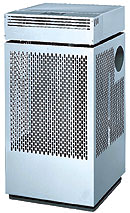 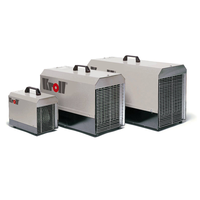 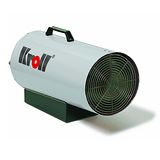 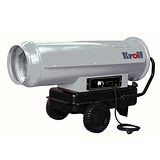 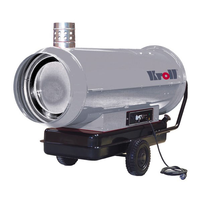                   KROLLТепловые пушки                                                          Прямого нагреваН/Прямого нагрева (с отводом отработанных газов)Газовые нагреватели  Нагреватели на отработанном маслеТел./факс (017) 202-52-58,259-29-53 Velcom  177 13 94   MTS 858 62 56                                  * по курсу Национального банка на день приобретенияМодельТепловая мощность кВтРасход воздуха, м3/часПотребл. топл., кг/часОбъём топл. бака, лЭлектр. мощность, кВтДлина, ммШирина, ммВысота, ммВес, кгЦена с НДС в евро*GK20234001.97210.183043046526674GK404310503.64460.2593056061537906GK 6061,313004,85500.46930560615371086GР676628005.22510.461405620750651344GP11511548009.121000.816806908981011819МодельТепловая мощность кВтРасход воздуха, м3/часПотребл. топлива, кг/часОбъём топл. бака, лЭлектр. мощность кВтДлина, ммШирина, ммВысота, ммВес, кгЦена с НДС в евро*MAK15156501,34210,3930560625351098MAK25268002.2460.39930560625431185МА374020503.39510.5412505801050751595МАК404012003,05460.41030580690411486MA5552.5825004.16510.461405620790761739МА8583.9245006.641000.816806909381212162МодельТепловая мощность кВтРасход воздуха м3/часПотребл. топлива, кг/часДавление газа барЭлектр. мощность кВтДлина  ммШирина ммВысота ммВес кгЦена с НДС в евро*P15153001.170.70.054901802706.5187P3012.4-31.27600.98-2.460,3-1,50.0960037541011312P4326.6-438602.1-3.430.3-2.00.0969028044013375P6035-5818002.75-4.610.3-2.00.1178037053020596P8042,5-82,324503,95-6,480,5-1,50.15692557053524658МодельТепловаямощность кВтРасход воздухам3/часНапряжение ВРасход топливакг/чОбъем бака лРасход электр.кВтДлина ммШирина ммВысота ммВес кгЦена с НДС в евро*W401K356002203,4240,097706001170992307